Российская  Федерация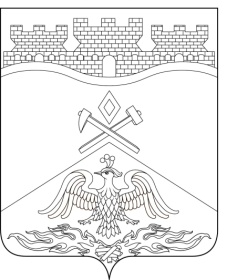  Ростовская  область г о р о д   Ш а х т ы  ГОРОДСКАЯ ДУМА                РЕШЕНИЕ № 46041-го заседания городской Думы города  ШахтыПринято 29 октября 2018 года О внесении изменений в Положение о бюджетном процессев городском округе муниципального образования «Город Шахты»Городская Дума города ШахтыРЕШИЛА:1. Внести в Положение о бюджетном процессе в городском округе муниципального образования «Город Шахты», утвержденное решением городской Думы города Шахты от 27.09.2007 №351, следующие изменения: 1) приостановить до 1 января 2019 года действие абзаца первого и абзаца третьего части 3 статьи 2.2. Настоящее решение вступает в силу со дня его официального опубликования.3. Контроль за исполнением настоящего решения возложить на заместителя главы Администрации Дедученко Д.А. и комитет городской Думы по бюджету. Разослано: Управлению региональной и муниципальной политики Правительства РО, Администрации города Шахты, Департаменту финансов, КСП г.Шахты, прокуратуре, СМИ, дело.Председатель городской Думы – глава города Шахты	29 октября  2018 года	      И. Жукова